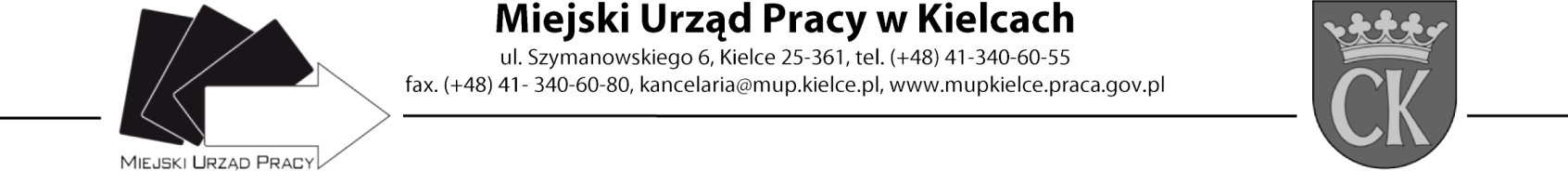 Formularz oceny ofert Nazwa szkolenia: „Kucharz z obsługą przyjęć okolicznościowych”  Numer zaproszenia ZAS.549.8.2021W przedmiotowym postępowaniu nie wpłynęła żadna oferta podlegająca ocenie. Kielce, 15.02.2021r. Zatwierdził: Dyrektor MUP w Kielcach Artur Kudzia /podpis na oryginale/